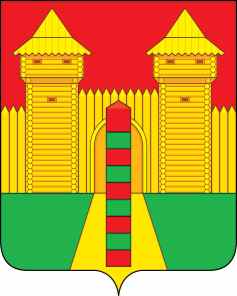 АДМИНИСТРАЦИЯ  МУНИЦИПАЛЬНОГО  ОБРАЗОВАНИЯ «ШУМЯЧСКИЙ   РАЙОН» СМОЛЕНСКОЙ  ОБЛАСТИП О С Т А Н О В Л Е Н И Еот 19.07.2023г. № 315          п. ШумячиВ соответствии со статьями 92, 100 Жилищного кодекса Российской                     Федерации, Положением о порядке управления и распоряжения муниципальной собственностью Шумячского района Смоленской области, утвержденным решением Шумячского районного Совета депутатов от 28.02.2018г. № 11, на   основании выписки из протокола  заседания комиссии по жилищным вопросам при Администрации муниципального образования «Шумячский района   Смоленской области от 18.07.2023 года № 4Администрация муниципального образования «Шумячский район»                  Смоленской областиП О С Т А Н О В Л Я Е Т:                           1. Включить жилые помещения в специализированный жилищный фонд муниципального образования «Шумячский район» Смоленской области с                      отнесением к жилым помещениям для детей-сирот и детей, оставшихся без                    попечения родителей, лиц из числа детей-сирот и детей, оставшихся без попечения родителей:    - квартиру, общей площадью 41,3 кв.м., с кадастровым номером 67:24:0190102:82, расположенную по адресу: Смоленская область, п. Шумячи, ул. Санаторная школа, д. 3, кв. 3, с кадастровой стоимостью 409893,41 (четыреста девять тысяч восемьсот девяносто три) рубля 41 копейка;- квартиру, общей площадью 32,8 кв.м., с кадастровым номером 67:24:0190225:51, расположенную по адресу: Смоленская область, Шумячский район, п. Шумячи, ул. Маяковского, д. 9, кв. 5, с кадастровой стоимостью 482758,93 (четыреста восемьдесят две тысячи семьсот пятьдесят восемь) рублей 93 копейки;          2. Контроль за исполнением настоящего постановления возложить на                       заместителя Главы муниципального образования «Шумячский район»                         Смоленской области Н.М. Елисеенко.Глава муниципального образования «Шумячский район» Смоленской области                                        А.Н. ВасильевО включении жилых помещений в               специализированный жилищный фонд муниципального образования                     «Шумячский район» Смоленской                   области с отнесением к жилым                  помещениям для детей-сирот и детей, оставшихся без попечения родителей, лиц из числа детей-сирот и детей, оставшихся без попечения родителей